SÚHRN CHARAKTERISTICKÝCH VLASTNOSTÍ LIEKUNÁZOV LIEKUFulvestrant Vipharm 250 mg injekčný roztok v naplnenej injekčnej striekačkeKVALITATÍVNE A KVANTITATÍVNE ZLOŽENIE
Jedna naplnená injekčná striekačka obsahuje 250 mg fulvestrantu v 5 ml roztoku.Pomocné látky so známym účinkom (na 5 ml)Etanol 96 % (alkohol), 500 mgBenzylalkohol (E1519), 500 mgBenzyl-benzoát, 750 mgÚplný zoznam pomocných látok , pozri časť 6.1.LIEKOVÁ FORMAInjekčný roztok v naplnenej injekčnej striekačkeČíry, bezfarebný až žltý viskózny roztok, bez viditeľných častíc.KLINICKÉ ÚDAJE4.1 	Terapeutické indikácieFulvestrant je indikovaný:v monoterapii na liečbu lokálne pokročilého alebo metastatického karcinómu prsníka s pozitivitou estrogénových receptorov u postmenopauzálnych žien:bez predchádzajúcej endokrinnej liečby, alebos relapsom ochorenia počas alebo po adjuvantnej antiestrogénovej liečbe alebo pri progresii ochorenia počas antiestrogénovej liečby.v kombinácií s palbociklibom na liečbu lokálne pokročilého alebo metastatického karcinómuprsníka s pozitivitou hormonálnych receptorov (HR) a negativitou receptora 2 pre ľudskýepidermálny rastový faktor (HER2) u žien, ktoré predtým podstúpili endokrinnú liečbu (pozričasť 5.1). U pre- alebo perimenopauzálnych žien sa má kombinovaná liečba s palbociklibom kombinovaťs agonistom hormónu uvoľňujúceho luteinizačný hormón (LHRH).4.2 	Dávkovanie a spôsob podávaniaDávkovanieDospelé ženy (vrátane starších žien)Odporúčaná dávka je 500 mg v jednomesačných intervaloch s ďalšou 500 mg dávkou podanou dvatýždne po začiatočnej dávke.Pri použití fulvestrantu v kombinácií s palbociklibom pozri tiež súhrn charakteristických vlastností palbociklibu.Pred začatím liečby kombináciou fulvestrant plus palbociklib a počas jej trvania musia byť pre/perimenopauzálne ženy liečené agonistom LHRH podľa lokálnej klinickej praxe.Osobitné populáciePorucha funkcie obličiekU pacientok s miernou až stredne závažnou poruchou funkcie obličiek (klírens kreatinínu ≥ 30 ml/min) sa neodporúča žiadna úprava dávky. U pacientok so závažnou poruchou funkcie obličiek (klírens kreatinínu < 30 ml/min) bezpečnosť a účinnosť nebola hodnotená, u týchto pacientok je preto potrebná zvýšená opatrnosť (pozri časť 4.4).Porucha funkcie pečeneU pacientok s miernou až stredne závažnou poruchou funkcie pečene nie je potrebná úprava dávky.Keďže však expozícia fulvestrantu môže byť zvýšená, fulvestrant sa má u týchto pacientok podávať s opatrnosťou. Nie sú údaje u pacientok so závažnou poruchou funkcie pečene (pozri časti 4.3, 4.4 a 5.2).Pediatrická populáciaBezpečnosť a účinnosť fulvestrantu u detí od narodenia do veku 18 rokov nebola preukázaná. 
V súčasnosti sú dostupné údaje opísané v častiach 5.1 a 5.2, ale nemôže sa vydať žiadne odporúčanie na dávkovanie.Spôsob podávaniaFulvestrant sa má podávať formou dvoch následných 5 ml injekcií pomalou vnútrosvalovou injekciou (1-2 minúty/injekcia) do každého sedacieho svalu (gluteálna oblasť).Opatrnosť je potrebná pri injekčnom podávaní fulvestrantu do dorzogluteálnej oblasti z dôvodu blízkosti sedacieho nervu.Podrobné pokyny na podávanie, pozri časť 6.6.KontraindikáciePrecitlivenosť na liečivo alebo na ktorúkoľvek z pomocných látok uvedených v časti 6.1.Gravidita a laktácia (pozri časť 4.6).Závažná porucha funkcie pečene (pozri časť 4.4 a 5.2).Osobitné upozornenia a opatrenia pri používaníFulvestrant sa má podávať so zvýšenou opatrnosťou u pacientok s miernou až stredne závažnou poruchou funkcie pečene (pozri časti 4.2, 4.3 a 5.2).Fulvestrant sa má podávať so zvýšenou opatrnosťou u pacientok so závažnou poruchou funkcie obličiek (klírens kreatinínu menej ako 30 ml/min).Vzhľadom na intramuskulárny spôsob podávania sa má fulvestrant používať opatrne u pacientok 
s hemoragickou diatézou, trombocytopéniou alebo u pacientok liečených antikoagulanciami.U žien s pokročilou rakovinou prsníka sa často vyskytli tromboembolické príhody, ktoré bolipozorované v klinických štúdiách s fulvestrantom (pozri časť 4.8). Pri predpisovaní fulvestrantu rizikovým pacientkám sa má na to brať ohľad.V súvislosti s injekciou fulvestrantu sa zaznamenali udalosti súvisiace s miestom podania injekcie ako je ischias, neuralgia, neuropatická bolesť a periférna neuropatia. Opatrnosť je potrebná pri injekčnompodávaní fulvestrantu do dorzogluteálnej oblasti z dôvodu blízkosti sedacieho nervu (pozri časti 4.2 a 4.8).Zatiaľ nie sú k dispozícii dlhodobé údaje o pôsobení fulvestrantu na kosti. Vzhľadom na mechanizmus účinku fulvestrantu existuje potenciálne riziko vzniku osteoporózy.Účinnosť a bezpečnosť fulvestrantu (buď v monoterapii alebo v kombinácii s palbociklibom) sau pacientok s kritickým viscerálnym ochorením neskúmala.Pri použití fulvestrantu v kombinácií s palbociklibom pozri tiež súhrn charakteristických vlastností palbociklibu.Interferencia s hodnotením protilátok proti estradioluVzhľadom na štrukturálnu podobnosť fulvestrantu a estradiolu, môže fulvestrant interferovaťs hodnotením protilátok proti estradiolu a môže mať za následok falošne zvýšené hladiny estradiolu.EtanolTento liek obsahuje 500 mg alkoholu (etanol) v jednej injekcii, čo zodpovedá 100 mg/ml (10 % w/v). Množstvo v jednej injekcii tohto lieku zodpovedá 13 ml piva alebo 5 ml vína. Dávka 500 mg tohto lieku (2 injekčné striekačky) podaná dospelým ženám s hmotnosťou 70 kg, má za následok expozíciu etanolom 14,3 mg/kg, čo môže zvýšiť hladinu alkoholu v krvi (blood alcohol concetration, BAC) o približne 2,4 mg/ 100 ml (pozri Príloha I v hlásení EMA/CHMP/43486/2018). Na porovnanie, u dospelého, ktorý vypije pohár vína alebo 500 ml piva, bude BAC približne 50 mg/ 100 ml. Súbežné podávanie s inými liekmi obsahujúcimi napr. propylénglykol alebo etanol môže viesť k akumulácii etanolu a vyvolať nežiaduce účinky.BenzylalkoholTento liek obsahuje benzylalkohol ako pomocnú látku, ktorá môže spôsobiť alergické reakcie. Pediatrická populáciaFulvestrant sa neodporúča používať u detí a dospievajúcich, pretože bezpečnosť a účinnosť u tejto skupiny pacientov nebola stanovená (pozri časť 5.1). Liekové a iné interakcieKlinická interakčná štúdia s midazolamom (substrátom CYP3A4) preukázala, že fulvestrantneinhibuje CYP3A4. Klinické interakčné štúdie s rifampicínom (induktor CYP3A4) a ketokonazolom(inhibítor CYP3A4) nepreukázali žiadne klinicky významné zmeny klírensu fulvestrantu. Pacientkam, ktorým sa podáva fulvestrant súbežne s inhibítormi alebo induktormi CYP3A4, nie je preto potrebné upravovať dávku.Fertilita, gravidita a laktáciaŽeny vo fertilnom vekuPacientky vo fertilnom veku počas liečby Fulvestrantom Vipharm a počas 2 rokov po poslednej dávke majú používať účinnú antikoncepciu.GraviditaFulvestrant je kontraindikovaný počas gravidity (pozri časť 4.3). Preukázalo sa, že fulvestrant prechádza placentou po jednorazovej dávke u potkanov a králikov. Štúdie na zvieratách preukázali reprodukčnú toxicitu, vrátane zvýšeného výskytu abnormalít a úmrtí plodu (pozri časť 5.3). Ak dôjde ku gravidite počas užívaní fulvestrantu, musí byť pacientka informovaná o potenciálnom riziku pre plod a potenciálnom riziku potratu.DojčeniePočas liečby fulvestrantom sa musí dojčenie ukončiť. Fulvestrant sa u samíc potkanov vylučuje do materského mlieka. Nie je známe, či sa fulvestrant vylučuje do materského mlieka aj u ľudí.Vzhľadom k možnosti závažných nežiaducich reakcií fulvestrantu u dojčených detí je používanie počas laktácie kontraindikované (pozri časť 4.3).FertilitaÚčinky fulvestrantu na plodnosť ľudí sa nehodnotili.4.7 	Ovplyvnenie schopnosti viesť vozidlá a obsluhovať strojeFulvestrant nemá žiadny alebo má zanedbateľný vplyv na schopnosť viesť vozidlá alebo obsluhovať stroje. Vzhľadom na to, že sa počas používania fulvestrantu veľmi často vyskytli prípady asténie, musí sa venovať zvýšená opatrnosť pacientkam, u ktorých sa vyskytla táto nežiaduca reakcia počas vedenia motorových vozidiel alebo obsluhy strojov.     Nežiaduce účinkySúhrn bezpečnostného profiluMonoterapiaV tejto časti sa nachádzajú informácie, vychádzajúce zo všetkých nežiaducich reakcií z klinickýchštúdií, postmarketingových štúdií alebo zo spontánnych hlásení. V súhrnnom súbore údajovz monoterapie fulvestrantom boli najčastejšie hlásenými nežiaducimi reakciami reakcie v miestepodania injekcie, asténia, nauzea a zvýšenie hepatálnych enzýmov (ALT, AST, ALP).V tabuľke 1 boli zistené nasledujúce kategórie frekvencie nežiaducich reakcií (adverse drug reactions,ADRs), ktoré sú založené na združených analýzach bezpečnosti v liečebnej skupine užívajúcejfulvestrant 500 mg v štúdiách porovnávajúcich fulvestrant 500 mg s fulvestrantom 250 mg [CONFIRM (Štúdia D6997C00002), FINDER 1 (Štúdia D6997C00004), FINDER 2 (Štúdia D6997C00006) a NEWEST (Štúdia D6997C00003)], alebo zo samotnej štúdie FALCON (Štúdia D699BC00001), ktorá porovnávala fulvestrant 500 mg s anastrozolom 1 mg. Pri rozdieloch vo frekvenciách pri združených analýzach bezpečnosti a štúdii FALCON sa uvádza najvyššia frekvencia. V tabuľke 1 sú frekvencie založené na všetkých hlásených nežiaducich reakciách bez ohľadu na hodnotenie kauzality skúšajúcim. Medián trvania liečby fulvestrantom 500 mg v združenom súbore údajov (vrátane štúdií uvedených vyššie plus FALCON) bol 6,5 mesiacov.Tabuľkový zoznam nežiaducich reakciíNižšie uvedené nežiaduce reakcie sú klasifikované podľa frekvencie a triedy orgánových systémov(System Organ Class – SOC). Skupiny frekvencií sú definované nasledovne: veľmi časté (≥ 1/10),časté (≥ 1/100 až < 1/10), menej časté (≥ 1/1 000 až < 1/100). V rámci jednotlivých skupín frekvenciísú nežiaduce reakcie usporiadané v poradí klesajúcej závažnosti.Tabuľka 1 	Nežiaduce reakcie hlásené pacientkami liečenými fulvestrantom v monoterapiia 	Vrátane nežiaducich reakcií, pre ktoré presný rozsah závažnosti používania fulvestrantu nemôže byť    stanovený vzhľadom na základné ochorenie.b 	Termín reakcie v mieste podania injekcie nezahŕňa termíny krvácanie v mieste podania injekcie,  hematóm v mieste podania injekcie, ischias, neuralgia a periférna neuropatia.c 	Udalosť sa nepozorovala vo veľkých klinických štúdiách (CONFIRM, FINDER 1, FINDER 2, NEWEST). Frekvencia sa vypočítala pomocou hornej hranice 95% intervalu spoľahlivosti pre odhad bodu. Počíta sa ako 3/560 (kde 560 je počet pacientov vo veľkých klinických štúdiách), čo zodpovedá na frekvenciu kategórie "menej časté“.d 	Zahŕňa: artralgiu a menej častú muskuloskeletálnu bolesť, myalgiu a bolesť v končatinách.e 	Kategória frekvencie je rozdielna medzi údajmi zo združených analýz bezpečnosti a štúdiou FALCON.f 	ADR sa v štúdii FALCON nepozorovala.Opis vybraných nežiaducich reakciíOpis uvádzaný nižšie je založený na bezpečnostnej analýze súboru 228 pacientok, ktoré dostali aspoňjednu (1) dávku fulvestrantu a 232 pacientok, ktoré dostali aspoň jednu (1) dávku anastrozolu vo fáze3 štúdie FALCON.Bolesť kĺbov a muskuloskeletálna bolesťV štúdii FALCON bol počet pacientok, ktoré hlásili nežiaducu reakciu bolesť kĺbova muskuloskeletálnu bolesť 65 (31,2%) v skupine s fulvestrantom a 48 (24,1%) v skupines anastrozolom. Zo 65 pacientok v skupine s fulvestrantom, 40% (26/65) pacientok hlásilo bolesť kĺbov a muskuloskeletálnu bolesť počas prvého mesiaca liečby a 66,2% (43/65) pacientok počas prvých 3 mesiacov liečby. Žiadna pacientka nehlásila udalosť stupňa ≥ 3 podľa CTCAE, alebo udalosť vyžadujúcu zníženie dávky, prerušenie dávkovania alebo ukončenie liečby z dôvodu týchtonežiaducich reakcií.Kombinovaná liečba s palbociklibomCelkový bezpečnostný profil fulvestrantu pri použití v kombinácii s palbociklibom, je založený naúdajoch od 517 pacientok s HR-pozitívnym, HER2-negatívnym pokročilým alebo metastatickýmkarcinómom prsníka v randomizovanej štúdii PALOMA3 (pozri časť 5.1). Najčastejšími (≥ 20%)nežiaducimi reakciami akéhokoľvek stupňa, hlásenými u pacientok dostávajúcich fulvestrantv kombinácii s palbociklibom, boli neutropénia, leukopénia, infekcie, únava, nauzea, anémia,stomatitída, hnačka, trombocytopénia a zvracanie. Najčastejšími (≥ 2%) nežiaducimi reakciami stupňa ≥ 3 boli neutropénia, leukopénia, anémia, infekcie, zvýšená hladina AST, trombocytopénia a únava.V tabuľke 2 sú uvedené nežiaduce reakcie zo štúdie PALOMA3.Medián trvania expozície fulvestrantu bol v skupine s fulvestrantom + palbociklibom 11,2 mesiacova 4,8 mesiacov v skupine s fulvestrantom + placebo. Medián trvania expozície palbociklibu v skupines fulvestrantom + palbociklib bol 10,8 mesiacov.Tabuľka 2 	Nežiaduce reakcie zo štúdie PALOMA3 (N=517)ALT=alanínaminotransferáza; AST=aspartátaminotransferáza; N/n=počet pacientov; NA=neaplikovateľnéa 	Preferované termíny (Preferred Terms, PTs) sú uvedené podľa MedDRA 17.1.b 	Infekcie zahŕňajú všetky PTs, ktoré sú súčasťou triedy orgánových systémov „Infekcie a nákazy”.c 	Neutropénia zahŕňa nasledujúce PTs: neutropénia, znížený počet neutrofilov.d	Leukopénia zahŕňa nasledujúce PTs: leukopénia, znížený počet bielych krviniek.e 	Anémia zahŕňa nasledujúce PTs: anémia, znížený hemoglobín, znížený hematokrit.f 	Trombocytopénia zahŕňa nasledujúce PTs: trombocytopénia, znížený počet krvných doštičiek.g 	Stomatitída zahŕňa nasledujúce PTs: aftózna stomatitída, cheilitída, glositída, glosodýnia, ulcerácia 
v ústach, zápal sliznice, bolesť v ústach, orofaryngeálny diskomfort, orofaryngeálna bolesť, stomatitída.h 	Vyrážka zahŕňa nasledujúce PTs: vyrážka, makulopapulárna vyrážka, svrbiaca vyrážka, erytematózna vyrážka, papulárna vyrážka, dermatitída, akneiformná dermatitída, toxická kožná erupcia.Opis vybraných nežiaducich reakciíNeutropéniaU pacientok, ktoré v štúdii PALOMA3 dostávali fulvestrant v kombinácii s palbociklibom, saneutropénia akéhokoľvek stupňa hlásila u 290 (84,1%) pacientok, neutropénia stupňa 3 sa hlásilau 200 (58,0%) pacientok a neutropénia stupňa 4 sa hlásila u 40 (11,6%) pacientok. V skupines fulvestrantom + placebo (n=172) sa neutropénia akéhokoľvek stupňa hlásila u 6 (3,5%) pacientok. 
V skupine s fulvestrantom + placebo sa nehlásila žiadna neutropénia stupňa 3 a 4.U pacientok dostávajúcich fulvestrant v kombinácii s palbociklibom bol medián času do prvej epizódy neutropénie akéhokoľvek stupňa 15 dní (rozsah: 13 – 512 dní) a medián trvania neutropénie stupňa ≥ 3 bol 16 dní. Febrilná neutropénia sa hlásila u 3 (0,9%) pacientok dostávajúcich fulvestrant v kombinácii s palbociklibom.Hlásenie podozrení na nežiaduce reakcieHlásenie podozrení na nežiaduce reakcie po registrácii lieku je dôležité. Umožňuje priebežné monitorovanie pomeru prínosu a rizika lieku. Od zdravotníckych pracovníkov sa vyžaduje, aby hlásili akékoľvek podozrenia na nežiaduce reakcie na národné centrum hlásenia uvedené v Prílohe V.    PredávkovanieSú známe jednotlivé hlásenia predávkovania fulvestrantom u ľudí. V prípade predávkovania saodporúča symptomatická podporná liečba. Štúdie na zvieratách udávajú, že okrem účinkov priamoalebo nepriamo spojených s antiestrogénnou aktivitou, sa pri vyšších dávkach fulvestrantunepreukázali žiadne iné účinky (pozri časť 5.3).FARMAKOLOGICKÉ VLASTNOSTI5.1 	Farmakodynamické vlastnostiFarmakoterapeutická skupina: Endokrinná liečba, antiestrogény, ATC kód: L02BA03Mechanizmus účinku a farmakodynamické účinkyFulvestrant je kompetitívny antagonista estrogénového receptora (ER) s afinitou porovnateľnous estradiolom. Fulvestrant blokuje trofický účinok estrogénov bez akejkoľvek čiastočnej agonistickej(estrogénu podobnej) aktivity. Mechanizmus účinku je spojený s potlačením hladín proteínuestrogénového receptora. Klinické skúšky u postmenopauzálnych žien s primárnym karcinómom prsníka preukázali, že fulvestrant významne znižuje hladinu proteínu ER v ER pozitívnych nádoroch v porovnaní s placebom. Taktiež sa pozorovalo významné zníženie expresie progesterónového receptora v súlade  s chýbajúcim vnútorným agonistickým estrogénovým účinkom. Tiež sa preukázalo, že fulvestrant 500 mg znižuje počet ER a proliferáciu markeru Ki67, vo väčšej miere ako fulvestrant 250 mg v nádoroch prsníka v postmenopauzálnej neoadjuvantnej liečbe.Klinická účinnosť a bezpečnosť pri pokročilom karcinóme prsníkaMonoterapiaKlinickú štúdiu fázy 3 ukončilo 736 postmenopauzálnych žien s pokročilým karcinómom prsníka,ktoré mali rekurenciu ochorenia počas alebo po adjuvantnej endokrinnej liečbe alebo progresiináslednej endokrinnej liečby pokročilého ochorenia. Štúdia zahŕňala 423 pacientok, ktoré recidivovali alebo mali progresiu počas antiestrogénnej liečby (AE podskupina) a 313 pacientok, ktoré recidivovali alebo mali progresiu počas liečby inhibítorom aromatázy (AI podskupina). Táto štúdia porovnávala účinnosť a bezpečnosť fulvestrantu 500 mg (n=362) s fulvestrantom 250 mg (n=374). Prežitie bez progresie (Progression-free survival, PFS) bolo primárnym cieľom, kľúčové sekundárne ciele účinnosti zahŕňali objektívnu mieru odpovede (objective response rate, ORR), mieru klinického úžitku (clinical benefit rate, CBR) a celkové prežívanie (overall survival, OS). Výsledky účinnosti pre CONFIRM štúdiu sú zhrnuté v tabuľke 3.Tabuľka 3 	Prehľad výsledkov primárneho cieľa účinnosti (PFS - primary efficacy endpoint) a kľúčových sekundárnych cieľov účinnosti v štúdii CONFIRMa 	Fulvestrant je indikovaný u pacientok, ktoré recidivovali alebo mali progresiu počas antiestrogénnej liečby. Výsledky v AI podskupine sú nepresvedčivé.b 	OS je uvádzané pre finálnu analýzu celkového prežitia pri 75% úplnosti dát.c 	Nominálna hodnota p bez úpravy na opakované hodnoty medzi pôvodnou analýzou celkového prežitia pri 50% úplnosti dát a aktualizovanou analýzou celkového prežitia pri 75% úplnosti dát.d 	ORR bol stanovený u pacientok, u ktorých bola dostupná základná odpoveď (t.j., u ktorých bolomerateľné základné ochorenie: skupina 240 pacientok na fulvestrante 500 mg a skupina 261 pacientok na fulvestrante 250 mg).e 	Pacientky s najlepšou objektívnou odpoveďou kompletnej odpovede, čiastočnou odpoveďou alebo stabilizovaným ochorením ≥24 týždňov.PFS: Prežívanie bez progresie; ORR: Objektívna miera odpovede; OR: Objektívna odpoveď; CBR: Miera klinického prínosu; CB: Klinický prínos; OS:Celkové prežívanie; K-M: Kaplan-Meier; CI: Interval spoľahlivosti; AI: inhibítor aromatázy; AE: antiestrogén.Randomizovaná, dvojito zaslepená, „double-dummy“ multicentrická štúdia fázy 3 fulvestrant 500 mgoproti anastrozolu 1 mg sa uskutočnila u postmenopauzálnych žien s lokálne pokročilým alebometastatickým karcinómom prsníka s pozitivitou estrogénových (ER) a/alebo progesterónových (PgR) receptorov, ktoré neboli v minulosti liečené žiadnou hormonálnou liečbou. Celkovo 462 pacientok bolo postupne randomizovaných 1:1 na podávanie fulvestrantu 500 mg alebo na užívanie anastrozolu 1 mg.Randomizácia bola stratifikovaná podľa typu ochorenia (lokálne pokročilé alebo metastatické),predchádzajúcej chemoterapie pokročilého ochorenia a merateľného ochorenia.Primárnym cieľom účinnosti v štúdii bolo prežívanie bez progresie (PFS) hodnotené skúšajúcimpomocou kritérií na hodnotenie odpovede pri solídnych nádoroch (Response Evaluation Criteria inSolid Tumours, RECIST verzia 1.1). Kľúčové sekundárne ciele účinnosti zahŕňali celkové prežívanie(OS) a objektívnu mieru odpovede (ORR).Medián veku pacientok zaradených do tejto štúdie bol 63 rokov (rozsah 36-90). Väčšina z týchtopacientok (87,0%) mala metastatické ochorenie na začiatku. Päťdesiatpäť percent (55,0%) pacientokmalo viscerálne metastázy na začiatku. Celkovo 17,1% pacientok dostalo predchádzajúci režimchemoterapie na liečbu pokročilého ochorenia; 84,2% pacientok malo merateľné ochorenie.Konzistentné výsledky sa pozorovali naprieč väčšiny vopred špecifikovaných podskupín pacientok.V podskupine pacientok s len neviscerálnymi metastázami (n=208) bol HR 0,592 (95% CI: 0,419;0,837) v skupine s fulvestrantom oproti skupine s anastrozolom. V podskupine pacientok s viscerálnymi metastázami (n=254) bol HR 0,993 (95% CI: 0,740; 1,331) v skupine s fulvestrantom oproti skupine s anastrozolom. Výsledky účinnosti zo štúdie FALCON sú uvedené v tabuľke 4 a na obrázku 1.Tabuľka 4 	Súhrn výsledkov primárneho cieľa účinnosti (PFS) a kľúčových sekundárnychcieľov účinnosti (hodnotené skúšajúcim v populácii podľa liečebného zámeru) ─ štúdia FALCON*(31% úplnosť dát) – nie konečná analýza OS**u pacientok s merateľným ochorenímObrázok 1 	Kaplanova-Meierova krivka prežívania bez progresie (hodnotené skúšajúcimv populácii podľa liečebného zámeru) ─ štúdia FALCON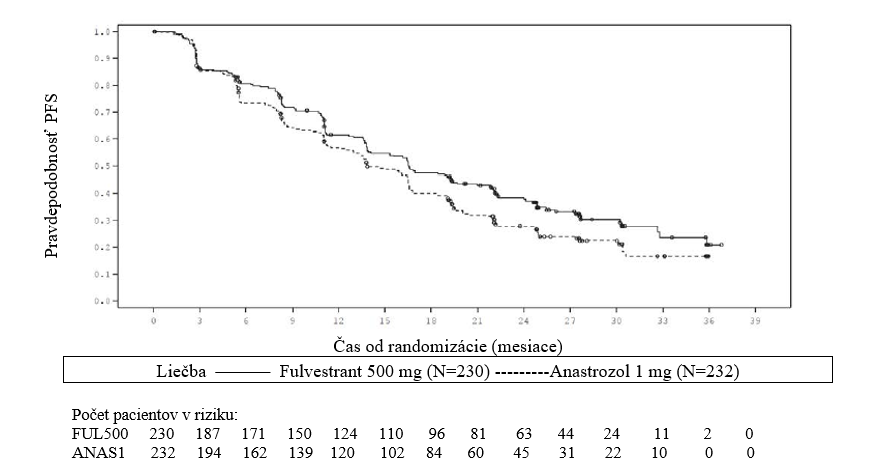 Vykonali sa dve klinické štúdie fázy 3 u celkovo 851 postmenopauzálnych žien s pokročilýmkarcinómom prsníka, u ktorých došlo k návratu ochorenia počas alebo po adjuvantnej endokrinnejliečbe, alebo k progresii ochorenia po endokrinnej liečbe pokročilého ochorenia. Sedemdesiatsedempercent (77%) populácie v štúdii malo karcinóm prsníka s pozitivitou estrogénových receptorov.V týchto štúdiách sa porovnávala bezpečnosť a účinnosť podávania fulvestrantu 250 mg raz do mesiaca s každodenným podávaním 1 mg anastrozolu (inhibítora aromatázy). Celkovo bol fulvestrantv mesačnej dávke 250 mg minimálne rovnako účinný ako anastrozol z hľadiska prežívania bezprogresie, objektívnej reakcie a doby do úmrtia. Medzi oboma liečebnými skupinami neboliv konečných ukazovateľoch zaznamenané žiadne štatisticky významné rozdiely. Primárnym cieľomštúdie bolo prežívanie bez progresie. Kombinovaná analýza oboch štúdií preukázala, že k progresiidošlo u 83% pacientok, ktorým sa podával fulvestrant, oproti 85% pacientok, ktoré užívali anastrozol.Kombinovaná analýza oboch štúdií poukázala na to, že pomer rizika fulvestrantu 250 mg a anastrozolu z hľadiska prežívania bez progresie predstavoval 0,95 (95% CI 0,82 až 1,10). Objektívna miera odpovede bola pre fulvestrant 250 mg 19,2% v porovnaní so 16,5% pre anastrozol. Medián času do úmrtia bol 27,4 mesiacov u pacientok liečených fulvestrantom a 27,6 mesiacov u pacientok liečených anastrozolom. Pomer rizika pre fulvestrant 250 mg k anastrozolu v čase do úmrtia bol 1,01 (95% CI 0,86 až 1,19).Kombinovaná liečba s palbociklibomMedzinárodná, randomizovaná, dvojito-zaslepená, multicentrická štúdia fázy 3 s paralelnýmiskupinami porovnávajúca fulvestrant 500 mg plus palbociklib 125 mg oproti fulvestrantu 500 mg plusplacebo sa vykonala u žien s HR-pozitívnym, HER2-negatívnym lokálne pokročilým karcinómomprsníka nevhodným na resekciu alebo rádioterapiu s kuratívnym zámerom alebo s metastatickýmkarcinómom prsníka, nezávisle od ich menopauzálneho stavu, s progresiou ochorenia popredchádzajúcej endokrinnej liečbe v (neo)adjuvantnom použití alebo použití pri metastatickomochorení.Celkovo 521 pre/peri- a postmenopauzálnych žien, ktorých ochorenie progredovalo v priebehu 12 mesiacov od ukončenia adjuvantnej endokrinnej liečby alebo počas nej, či v rámci 1 mesiaca po endokrinnej liečbe pokročilého ochorenia, alebo počas nej, bolo randomizovaných v pomere 2:1 do skupín fulvestrant plus palbociklib alebo fulvestrant plus placebo a stratifikovaných podľa zdokumentovanej citlivosti na predchádzajúcu hormonálnu liečbu, menopauzálneho stavu pri vstupe do štúdie (pre/perimenopauzálne oproti postmenopauzálnym) a prítomnosti viscerálnych metastáz.Pre/perimenopauzálne ženy dostali agonistu LHRH, goserelín.  Pacientky s pokročilým/ metastatickým, symptomatickým, viscerálnym rozsevom, ktoré mali riziko život ohrozujúcich komplikácií v krátkej dobe (vrátane pacientok s masívnymi nekontrolovanými výpotkami [pleurálny, perikardiálny, peritoneálny], pľúcnou lymfangitídou a viac ako 50% postihnutím pečene), neboli vhodné pre zaradenie do štúdie.Pacientky pokračovali v užívaní priradenej liečby, kým nedošlo k objektívnej progresii ochorenia,symptomatickému zhoršeniu, neprijateľnej toxicite, úmrtiu alebo zrušeniu súhlasu, podľa toho, čo savyskytlo ako prvé. Prestup z jednej liečebnej skupiny do druhej nebol povolený.Rozdelenie pacientok podľa vstupných demografických a prognostických charakteristík do skupinyfulvestrant plus palbociklib a skupiny fulvestrant plus placebo bolo vyvážené. Medián veku pacientokzaradených do tejto štúdie bol 57 rokov (rozsah 29 až 88). V každej liečebnej skupine bola väčšinapacientok bielej rasy s dokumentovanou citlivosťou na predchádzajúcu hormonálnu liečbu a pomenopauze. Približne 20% pacientok bolo pre/perimenopauzálnych. Všetky pacientky dostali predchádzajúcu systémovú liečbu a väčšina pacientok v každej z liečebných skupín dostala predchádzajúcu chemoterapiu kvôli primárnej diagnóze. ECOG skóre PS = 0 mala viac ako polovica (62%) pacientok, 60% malo viscerálne metastázy a 60% dostalo viac ako 1 predchádzajúcu hormonálnu liečbu kvôli ich primárnej diagnóze.Primárnym cieľom štúdie bolo skúšajúcim lekárom hodnotené PFS podľa kritérií RECIST 1.1.Podporné PFS analýzy boli založené na nezávislej centrálnej rádiologickej kontrole. Sekundárne cielezahŕňali OR, CBR, celkové prežívanie (overall survival, OS), bezpečnosť a čas do zhoršenia bolesti (time-to-deterioration, TTD).Štúdia splnila svoj primárny cieľ, predĺženie PFS hodnotené skúšajúcim lekárom pri predbežnejanalýze vykonanej pri 82% plánovaných PFS udalostí; výsledky prekročili vopred špecifikovanúHaybittle-Petovu hranicu účinnosti (α = 0,00135), dokazujúc tak štatisticky významné predĺženie PFSa klinicky významný účinok liečby. Novšia aktualizácia údajov o účinnosti je uvedená v tabuľke 5.Finálna analýza OS sa uskutočnila po uplynutí mediánu doby sledovania 45 mesiacov vychádzajúc z 310 udalostí (60% randomizovaných pacientok). V skupine s palbociklibom plus fulvestrant sa pozoroval 6,9-mesačný rozdiel v mediáne OS v porovnaní s placebom plus fulvestrant; tento výsledok nebol štatisticky významný vo vopred špecifikovanej hladine významnosti 0,0235 (1-stranný). V skupine s placebom plus fulvestrant 15,5% randomizovaných pacientok dostávalo palbociklib a iné inhibítory CDK ako následnú liečbu po progresii.Výsledky PFS a finálneho OS hodnotené skúšajúcim lekárom zo štúdie PALOMA3 sú uvedené v tabuľke 5. Príslušné Kaplanove-Meierove krivky sú znázornené na obrázkoch 2 a 3. Tabuľka 5 	Výsledky účinnosti – štúdia PALOMA3 (hodnotené skúšajúcim lekárom 
v populácii podľa liečebného zámeru)CBR = miera klinického prínosu; CI = interval spoľahlivosti; N = počet pacientok; OR = objektívna odpoveďVýsledky sekundárnych cieľov založené na potvrdených a nepotvrdených odpovediach podľa RECIST 1.1.* Nie je štatisticky významný.† 1-stranná p-hodnota z log-rank testu stratifikovaného na základe prítomnosti viscerálnych metastáz a senzitivity na predchádzajúcu endokrinnú liečbu pri randomizácii. Obrázok 2 	Kaplanova-Meierova krivka prežívania bez progresie ochorenia (hodnotenieskúšajúcim lekárom v populácii podľa liečebného zámeru) – štúdia PALOMA3 (ukončenie zberu údajov 23. októbra 2015)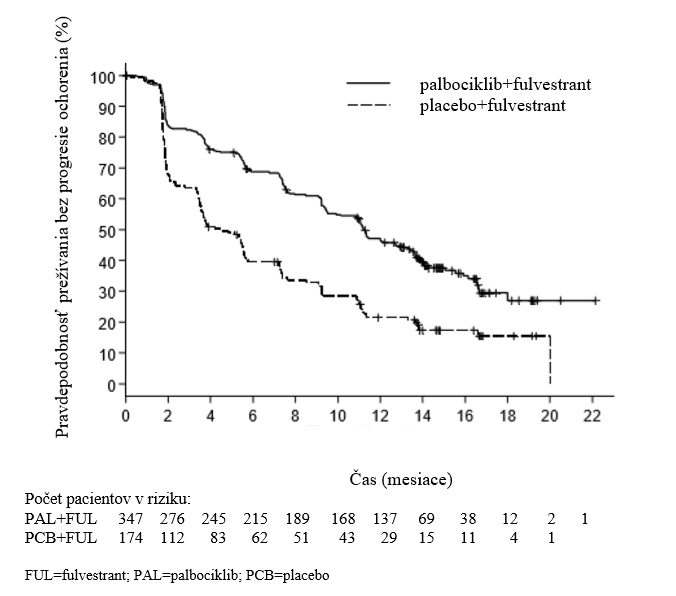 FUL=fulvestrant; PAL=palbociklib; PCB=placebo.Zníženie rizika progresie ochorenia alebo úmrtia v skupine fulvestrant plus palbociklib sa pozorovalo vo všetkých podskupinách pacientok definovaných stratifikačnými faktormi a vstupnými charakteristikami. Bolo to evidentné u pre/perimenopauzálnych žien (HR 0,46 [95% CI: 0,28; 0,75]) a postmenopauzálnych žien (HR 0,52 [95% CI: 0,40; 0,66]) a pacientok s viscerálnymi metastatickými ložiskami (HR 0,50 [95% CI: 0,38; 0,65]) a pacientok s neviscerálnymi metastatickými ložiskami (HR 0,48 [95% CI: 0,33; 0,71]). Prínos bol tiež pozorovaný nezávisle od počtu línií predchádzajúcej liečby pre metastatické ochorenie, či bol počet 0 (HR 0,59 [95% CI: 0,37; 0,93]), 1 (HR 0,46 [95% CI: 0,32; 0,64]), 2 (HR 0,48 [95% CI: 0,30; 0,76]) alebo ≥ 3 línie (HR 0,59 [95% CI: 0,28; 1,22]). Obrázok 3 	Kaplanova-Meierova krivka celkového prežívania (populácia podľa liečebného zámeru) – štúdia PALOMA3 (ukončenie zberu údajov 13. apríla 2018)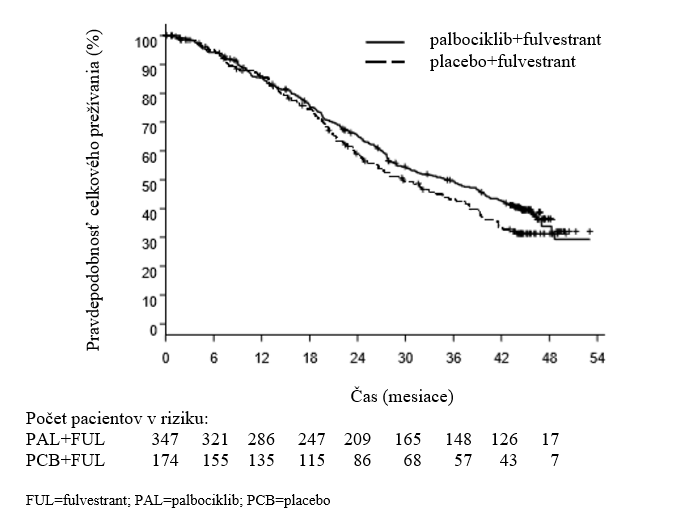 FUL=fulvestrant; PAL=palbociklib; PCB=placebo.Ďalšie ukazovatele účinnosti (OR a TTR) hodnotené v podskupinách pacientok s viscerálnym ochorením alebo bez neho, sú zobrazené v tabuľke 6.Tabuľka 6 	Výsledky účinnosti na viscerálne a neviscerálne ochorenie zo štúdie PALOMA3(populácia podľa liečebného zámeru)*Výsledky odpovedí založené na potvrdených a nepotvrdených odpovediach.N = počet pacientok; CI = interval spoľahlivosti; OR = objektívna odpoveď; TTR = čas do prvej odpovede nádoru.Pacientkami hlásené príznaky boli hodnotené pomocou dotazníka kvality života (quality of lifequestionnaire, QLQ)-C30 Európskej organizácie pre výskum a liečbu rakoviny (European Organisation for Research and Treatment of Cancer, EORTC) a jeho modulu rakoviny prsníka (EORTC QLQ-BR23). Celkovo 335 pacientok v skupine fulvestrant plus palbociklib a 166 pacientok v skupine fulvestrant plus placebo vyplnilo dotazník pri vstupe do štúdie a aspoň raz na ďalšej návšteve.Čas do zhoršenia bol vopred špecifikovaný ako čas medzi vstupom do štúdie a prvým výskytom≥ 10-bodového vzostupu oproti počiatočnej hodnote skóre príznakov bolesti. Pridanie palbociklibuk fulvestrantu viedlo k prínosu, pokiaľ ide o príznaky, pretože významne predĺžilo čas do zhoršeniapríznakov bolesti v porovnaní so skupinou fulvestrant plus placebo (medián 8,0 mesiacov oproti 2,8mesiacov; HR = 0,64 [95% CI: 0,49; 0,85]; p < 0,001).Účinky na endometrium po menopauzePredklinické údaje nenaznačujú stimulačný účinok fulvestrantu na endometrium po menopauze (pozričasť 5.3). Dvojtýždňová štúdia u zdravých postmenopauzálnych dobrovoľníčok liečených 20 μgetinylestradiolu denne preukázala, že predliečenie fulvestrantom 250 mg malo za následok signifikantne redukovanú stimuláciu postmenopauzálneho endometria v porovnaní s predliečením placebom, hodnotenú na základe ultrasonografického merania hrúbky endometria.Neoadjuvantná liečba trvajúca až 16 týždňov u pacientok s karcinómom prsníka liečených buď fulvestrantom 500 mg alebo 250 mg fulvestrantom, neviedla ku klinicky významným zmenám v hrúbke endometria, čo ukazuje na nedostatočný agonistický účinok. Neexistujú žiadne dôkazy o nepriaznivých účinkoch na endometrium u sledovaných pacientok s karcinómom prsníka. Nie sú k dispozícii údaje týkajúce sa endometriálnej morfológie.V dvoch krátkodobých štúdiách (1 a 12 týždňov) u premenopauzálnych pacientok s benígnymgynekologickým ochorením sa nepozorovali žiadne signifikantné zmeny v hrúbke endometriaultrazvukovým meraním pri porovnaní skupín, ktorým sa podával fulvestrant a placebo.Účinky na kostiNie sú k dispozícii dlhodobé údaje o účinku fulvestrantu na kosti. Neoadjuvantná liečba trvajúca až 16 týždňov u pacientok s karcinómom prsníka buď fulvestrantom 500 mg alebo 250 mg fulvestrantom neviedla ku klinicky významným zmenám markerov kostného obratu v sére.Pediatrická populáciaFulvestrant nie je indikovaný na použitie u detí. Európska lieková agentúra udelila výnimku z povinnosti predložiť výsledky štúdií s fulvestrantom vo všetkých podskupinách pediatrickej populácie pri karcinóme prsníka (pozri časť 4.2 pre informáciu o pediatrickom použití).Otvorená štúdia fázy 2 skúmala bezpečnosť, účinnosť a farmakokinetiku fulvestrantu u 30 dievčat voveku od 1 do 8 rokov s progresívnou predčasnou pubertou spojenou s McCune Albrightovýmsyndrómom (MAS). Detské pacientky dostali intramuskulárnu dávku fulvestrantu 4 mg/kg mesačne.Táto 12 mesačná štúdia skúmala škálu cieľov MAS a ukázala zníženie frekvencie vaginálnehokrvácania a zníženie rýchlosti vzostupu kostného veku. V tejto štúdii bol u detí rovnovážny stavkoncentrácie fulvestrantu v súlade s dospelými (pozri časť 5.2). Z tejto malej štúdie sa nezistili žiadnenové vyplývajúce obavy týkajúce sa bezpečnosti, ale 5-ročné údaje zatiaľ nie sú k dispozícii.5.2 	Farmakokinetické vlastnostiAbsorpciaPo podaní fulvestrantu vo forme dlhodobo pôsobiacej intramuskulárnej injekcie, sa fulvestrant pomaly vstrebáva a maximálne plazmatické koncentrácie (Cmax) sa dosiahnu približne po 5 dňoch. Podaním fulvestrantu v režime 500 mg sa dosiahnu hladiny expozície zodpovedajúce alebo blízke rovnovážnemu stavu počas prvého mesiaca dávkovania (priemer [CV]: AUC 475 [33,4%] ng.dní/ml, Cmax 25,1 [35,3%] ng/ml, Cmin 16,3 [25,9%] ng/ml). V rovnovážnom stave sa plazmatické koncentrácie fulvestrantu udržiavajú v relatívne úzkom rozmedzí s až približne 3-násobným rozdielom medzi maximálnou a minimálnou koncentráciou. Po intramuskulárnom podaní je expozícia v rozsahu dávok 50 až 500 mg približne úmerná dávke.DistribúciaFulvestrant sa extenzívne a rýchlo distribuuje. Veľký zdanlivý distribučný objem v ustálenom stave(volume of distribution at steady state, Vdss) je približne 3 až 5 l/kg, čo naznačuje, že distribúcia je väčšinou extravaskulárna. Fulvestrant sa vo vysokej miere (99%) viaže na plazmatické bielkoviny. Hlavnými zložkami väzby sú lipoproteínové frakcie veľmi nízkej denzity (very low-density lipoprotein, VLDL), nízkej denzity (low density lipoprotein, LDL) a vysokej denzity (high-density lipoprotein, HDL). Neboli uskutočnené žiadne štúdie interakcie ohľadom kompetitívnej väzby na bielkoviny. Úloha globulínu, ktorý viaže pohlavné hormóny (sex hormone-binding globulin, SHBG), nebola stanovená.BiotransformáciaMetabolizmus fulvestrantu nebol plne hodnotený, ale zahŕňa kombinácie celého radu možnýchbiotransformačných ciest, ktoré sú analogické cestám endogénnych steroidov. Identifikovanémetabolity (vrátane metabolitov typu 17-ketón, sulfón, 3-síran, 3- a 17-glukuronid) sú vantiestrogénových modeloch buď menej účinné, alebo vykazujú podobný účinok ako fulvestrant.Skúšky na preparátoch ľudskej pečene a rekombinantných ľudských enzýmoch udávajú, že na oxidácii fulvestrantu sa podieľa z P-450 izoenzýmov iba CYP3A4, in vivo sa však zdá, že prevládajú cesty nevyužívajúce P-450. Údaje in vitro naznačujú, že fulvestrant neinhibuje izoenzýmy CYP450.ElimináciaFulvestrant sa eliminuje predovšetkým v metabolizovanej forme. Hlavnou cestou vylučovania jestolica, močom sa vylučuje menej ako 1%. Fulvestrant má vysoký klírens, 11±1,7 ml/min/kg, čonaznačuje vysoký podiel extrakcie pečeňou. Terminálny polčas (t1/2) po intramuskulárnom podaní sariadi rýchlosťou absorpcie a odhaduje sa na 50 dní.Osobitné skupiny Farmakokinetická analýza populácie, podľa údajov zo štúdií fázy 3, nezaznamenala pri fulvestrantežiadne rozdiely vo farmakokinetickom profile pokiaľ ide o vek (rozsah 33 až 89 rokov), hmotnosť (40-127 kg) alebo rasu.Porucha funkcie obličiekMierna až stredne závažná porucha funkcie obličiek neovplyvnila v žiadnom klinicky významnomrozsahu farmakokinetiku fulvestrantu.Porucha funkcie pečeneFarmakokinetika fulvestrantu bola hodnotená v klinickom skúšaní s podaním jednorazovej dávkypacientkám s miernou až stredne závažnou poruchou funkcie pečene (v štádiu A a B podľa Childovej-Pughovej klasifikácie). Bola použitá vysoká dávka lieku v krátkodobo pôsobiacej intramuskulárnejinjekcii. U žien s poruchou funkcie pečene bolo až 2,5-násobné zvýšenie AUC v porovnaní sozdravými subjektami. Predpokladá sa, že u pacientok, ktorým sa podáva fulvestrant, bude takétozvýšenie expozície dobre tolerované. Ženy so závažnou poruchou funkcie pečene (štádium C podľaChildovej-Pughovej klasifikácie) neboli hodnotené.Pediatrická populáciaFarmakokinetika fulvestrantu sa hodnotila v klinickom skúšaní vykonanom u 30 dievčat sprogresívnou predčasnou pubertou spojenou s McCune Albrightovým syndrómom (pozri časť 5.1).Detské pacientky boli vo veku 1 až 8 rokov a dostali intramuskulárnu dávku fulvestrantu 4 mg/kgmesačne. Geometrický priemer (smerodajná odchýlka) rovnovážneho stavu koncentrácie (C min, ss)a AUCss bol 4,2 (0,9) ng/ml a 3680 (1020) ng*hod/ml, v uvedenom poradí. Hoci sú zozbierané údajeobmedzené, rovnovážny stav koncentrácie fulvestrantu u detí sa zdá byť v súlade s dospelými.5.3      Predklinické údaje o bezpečnostiAkútna toxicita fulvestrantu je nízka.Referenčný liek a iné formy fulvestrantu boli dobre tolerované u všetkých zvieracích druhov v štúdiách s podávaním opakovaných dávok. Miestne reakcie, vrátane myozitídy a tvorby granulómov v mieste podania injekcie, sa pripisovali vehikulu, avšak závažnosť myozitídy u králikov sa pri fulvestrante zvyšovala v porovnaní so skupinou, ktorej bol podávaný fyziologický roztok. V štúdiách toxicity s opakovanými intramuskulárnymi dávkami fulvestrantu potkanom a psom, bola antiestrogénová aktivita fulvestrantu zodpovedná za väčšinu prejavených účinkov, a to predovšetkým na ženský reprodukčný systém, ale aj na iné orgány citlivé na hormóny u obidvoch pohlaví. U niektorých psov sa pozorovala arteritída v rade rôznych tkanív po chronickom (12 mesačnom) dávkovaní.V štúdiách na psoch pri perorálnom a intravenóznom podaní boli pozorované účinky nakardiovaskulárny systém (mierne zvýšenie S-T segmentu EKG pri perorálnom podanía zastavenie sínusového uzla u jedného psa pri intravenóznom podaní). Tieto účinky sa vyskytli priexpozičných hladinách vyšších ako u pacientok (Cmax > 15 krát), a pre bezpečnosť u človeka majú pri podaní klinickej dávky pravdepodobne len obmedzený význam.Fulvestrant nepreukázal žiadny genotoxický potenciál.Účinky fulvestrantu na reprodukciu a vývoj embrya/plodu preukázali pri dávkach, podobných dávkamklinickým, jeho antiestrogénny účinok. U potkanov sa pozoroval reverzibilný pokles plodnosti samíc a prežití embryí, dystokia a zvýšený výskyt abnormalít plodu vrátane tarzálnej flexúry. Fulvestrantpodávaný králikom mal za následok potrat. Bolo pozorované zvýšenie hmotnosti placenty a postimplantačná strata plodov. U králikov došlo k zvýšenému výskytu zmien plodu (dorzálny posunpanvového pletenca a 27. presakrálneho stavca).Dvojročná štúdia onkogenicity na potkanoch (intramuskulárne podanie fulvestrantu) ukázala zvýšenývýskyt benígnych bunkových nádorov granulózy vaječníkov u potkaních samíc pri vysokých dávkach10 mg/potkan/15 dní a zvýšený výskyt testikulárnych Leydigových bunkových nádorov u samcov. 
V dvojročnej štúdii onkogenicity na myšiach (perorálne podanie denne) bola zvýšená incidenciazväzkových stromálnych nádorov vaječníkov u samíc (benígnych aj malígnych) v dávkach 150a 500 mg/kg/deň. S ohľadom na tieto nálezy pre úroveň nulového účinku ('the no-effect level'), bolasystémová expozícia (AUC) u potkanov približne 1,5-krát vyššia než očakávaná expozícia u žiena 0,8-krát vyššia než expozícia u mužov a u myší približne 0,8-krát vyššia než očakávaná expozíciau mužov či žien. Vyvolanie týchto nádorov zodpovedá farmakologicky vyvolaným endokrinnýmspätne väzbovým zmenám v hladinách gonadotropínov, spôsobených antiestrogénmi u cyklujúcichzvierat. Preto tieto poznatky nie sú považované za dôležité pre použitie fulvestrantuu postmenopauzálnych žien s pokročilým karcinómom prsníka.Hodnotenie environmentálneho rizika (Environmental Risk Assessment, ERA)Štúdie hodnotenia environmentálneho rizika preukázali, že fulvestrant má potenciál nepriaznivoovplyvňovať vodné prostredie (pozri časť 6.6).FARMACEUTICKÉ INFORMÁCIE6.1 	Zoznam pomocných látokEtanol (96 %)Benzylalkohol (E1519)BenzylbenzoátRicínový olej, rafinovaný6.2 	InkompatibilityNevykonali sa štúdie kompatibility, preto sa tento liek nesmie miešať s inými liekmi.6.3    Čas použiteľnosti2 roky.6.4    Špeciálne upozornenia na uchovávanieUchovávajte a prepravujte v chlade (2°C – 8°C). Má sa zamedziť teplotným odchýlkam mimo rozsahu 2°C – 8°C. Vyhnite sa uchovávaniu pri teplote prevyšujúcej 30°C a presahujúcej 28-dňové obdobie, kedy priemerná teplota uchovávania pre tento liek je nižšia ako 25°C (ale nad rozsah 2°C – 8°C). Po teplotných odchýlkach sa má liek ihneď vrátiť do odporúčaných podmienok uchovávania (uchovávanie a preprava v chlade 2°C – 8°C). Teplotné odchýlky majú kumulatívny účinok na kvalitu lieku a 28-dňová lehota sa nesmie prekročiť počas trvania 2-ročného času použiteľnosti fulvestrantu (pozri časť 6.3). Vystavením teplotám nižším ako 
2°C nedôjde k poškodeniu lieku za predpokladu, že nie je uchovávaný pod -20°C. Naplnenú injekčnú striekačku uchovávajte v pôvodnom obale na ochranu pred svetlom.6.5    Druh obalu a obsah baleniaBalenie s naplnenou injekčnou striekačkou obsahuje:Jednu naplnenú injekčnú striekačku z číreho skla typu 1 s polystyrénovou piestovou tyčinkou a elastomérovou piestovou zátkou, vybavenú plastovým krytom hrotu, obsahujúcu 5 ml injekčného roztoku fulvestrantu. Priložená je tiež bezpečnostná ihla (BD SafetyGlide) na pripojenie k nádobke injekčnej striekačky. AleboDve naplnené injekčné striekačky z číreho skla typu 1 s polystyrénovou piestovou tyčinkou a elastomérovou piestovou zátkou, vybavené plastovým krytom hrotu, každá obsahujúca 5 ml injekčného roztoku fulvestrantu. Priložené je tiež dve bezpečnostné ihly (BD SafetyGlide) na pripojenie ku každej nádobke injekčnej striekačky. AleboŠesť naplnených injekčných striekačiek z číreho skla typu 1 s polystyrénovou piestovou tyčinkou a elastomérovou piestovou zátkou, vybavených plastovým krytom hrotu, každá obsahujúca 5 ml injekčného roztoku fulvestrantu. Priložených je tiež šesť bezpečnostných ihiel (BD SafetyGlide) na pripojenie ku každej nádobke injekčnej striekačky. Na trh nemusia byť uvedené všetky veľkosti balenia.6.6 	Špeciálne opatrenia na likvidáciu a iné zaobchádzanie s liekomPokyny na podávanieInjekciu podávajte podľa lokálnych postupov na podávanie intramuskulárnych injekcií s veľkýmobjemom.POZNÁMKA: Vzhľadom na blízkosť sedacieho nervu je potrebná opatrnosť pri injekčnom podávanífulvestrantu do dorzogluteálnej oblasti (pozri časť 4.4).Upozornenie: Bezpečnostnú ihlu (BD SafetyGlide® chránená hypodermická ihla) pred použitímneautoklávujte. Počas použitia aj pri likvidácii musia byť ruky stále za ihlou.Pre každú z oboch injekčných striekačiek:Vyberte sklenenú injekčnú striekačku z puzdra a skontrolujte, či nie je poškodená.Opatrne vyberte bezpečnostnú ihlu (SafetyGlide) z vonkajšieho obalu.Parenterálne roztoky sa musia pred podávaním vizuálne skontrolovať, či neobsahujú častice a či nedošlo k zmene ich zafarbenia.Injekčnú striekačku držte vo zvislej polohe na rebrovanej časti (C). Druhou rukou držte kryt (A) a opatrne otáčajte plastovým krytom hrotu proti smeru hodinových ručičiek (pozri obrázok 1):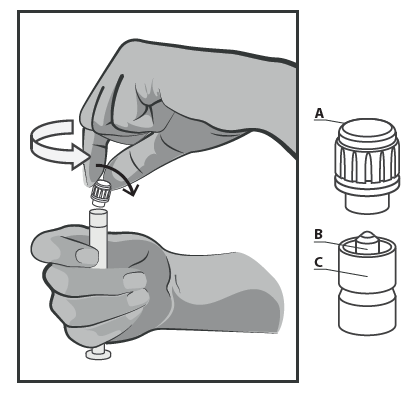 
Obrázok 1Odstráňte kryt (A) priamo smerom nahor. Kvôli zachovaniu sterility sa nedotýkajte hrotu injekčnej striekačky (B) (pozri obrázok 2).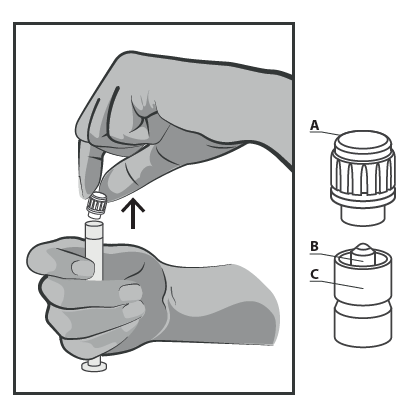 Obrázok 2Pripojte bezpečnostnú ihlu k luer-lock koncovke injekčnej striekačky a otáčajte ňou, kým nezapadne (pozri obrázok 3).Skontrolujte, či je ihla zafixovaná k luerovému konektoru predtým, ako ju otočíte z vertikálnej roviny.Priamym pohybom stiahnite z ihly kryt tak, aby sa nepoškodil hrot ihly. Preneste naplnenú injekčnú striekačku na miesto podania. Odstráňte kryt z ihly. Vytlačte z injekčnej striekačky prebytočný plyn.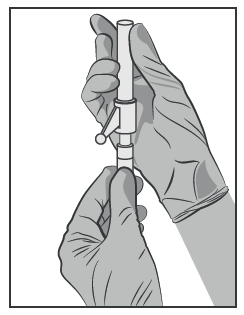 Obrázok 3Podávajte pomaly, intramuskulárne (1-2 minúty/injekcia) do sedacieho svalu (gluteálna oblasť). Na uľahčenie podávania je skosená strana ihly orientovaná k ramenu páčky (pozri obrázok 4).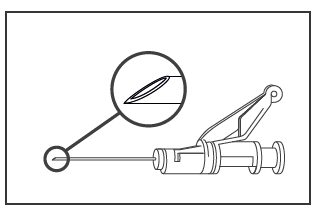 Obrázok 4Po podaní injekcie ihneď využite ťah jedného prsta na aktiváciu ramena páčky, ktorá aktivuje ochranný mechanizmus (pozri obrázok 5). POZNÁMKA: Aktivujte mechanizmus smerom od seba a iných ľudí. Dávajte pozor na kliknutie a vizuálne sa presvedčte, že hrot ihly je úplne zakrytý.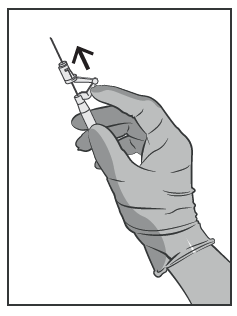 Obrázok 5LikvidáciaNaplnené striekačky sú určené len na jednorazové použitie.Tento liek môže predstavovať riziko pre vodné prostredie. Všetok nepoužitý liek alebo odpad vzniknutý z lieku sa má zlikvidovať v súlade s národnými požiadavkami (pozri časť 5.3).DRŽITEĽ ROZHODNUTIA O REGISTRÁCIIVipharm S.A ul. A. i F. Radziwiłłów 9 05-850 Ożarów MazowieckiPoľskoREGISTRAČNÉ ČÍSLO34/0255/20-SDÁTUM PRVEJ REGISTRÁCIE/ PREDĹŽENIA REGISTRÁCIE10. 	DÁTUM REVÍZIE TEXTU11/2020Nežiaduce reakcie podľa triedy orgánových systémov a frekvencieNežiaduce reakcie podľa triedy orgánových systémov a frekvencieNežiaduce reakcie podľa triedy orgánových systémov a frekvencieInfekcie a nákazyČastéInfekcie močových ciestPoruchy krvi a lymfatického systémuČastéZníženie počtu krvných dostičiekePoruchy imunitného systémuVeľmi častéHypersenzitívne reakcieePoruchy imunitného systémuMenej častéAnafylaktické reakciePoruchy metabolizmu a výživyČastéAnorexiaaPoruchy nervového systémuČastéBolesť hlavyPoruchy cievVeľmi častéNávaly teplaePoruchy cievČastéVenózna tromboembóliaaPoruchy gastrointestinálneho traktuVeľmi častéNauzea Poruchy gastrointestinálneho traktuČastéVracanie, hnačkaPoruchy pečene a žlčových ciestVeľmi častéZvýšené hladiny pečeňovýchenzýmov (ALT, AST, ALP)aPoruchy pečene a žlčových ciestČastéZvýšený bilirubínaPoruchy pečene a žlčových ciestMenej častéZlyhanie pečenec, f, hepatitídaf, zvýšené gama-GTfPoruchy kože a podkožných tkanívVeľmi častéVyrážkaePoruchy kostrovej a svalovej sústavy a spojivového tkanivaVeľmi častéBolesť kĺbov a muskuloskeletálna bolesťdPoruchy kostrovej a svalovej sústavy a spojivového tkanivaČastéBolesť chrbtaaPoruchy reprodukčného systému a prsníkovČastéVaginálne krvácanieePoruchy reprodukčného systému a prsníkovMenej častéVaginálna moniliázaf, leukoreafCelkové poruchy a reakcie 
v mieste podaniaVeľmi častéAsténiaa, reakcie v mieste podaniainjekciebCelkové poruchy a reakcie 
v mieste podaniaČastéPeriférna neuropatiae, ischiaseCelkové poruchy a reakcie 
v mieste podaniaMenej častéKrvácanie v mieste podania injekcief, hematóm v mieste podania injekcief, neuralgiac, fTrieda orgánových systémov     Frekvencia          Preferovaný termínaFulvestrant + palbociclib(N=345)Fulvestrant + palbociclib(N=345)Fulvestrant + placebo (N=172)Fulvestrant + placebo (N=172)Trieda orgánových systémov     Frekvencia          Preferovaný termínaVšetky stupnen (%)Stupeň ≥ 3n (%)Všetky stupnen (%)Stupeň ≥ 3n (%)Infekcie a nákazyInfekcie a nákazyInfekcie a nákazyInfekcie a nákazyInfekcie a nákazyVeľmi časté  Infekcieb188 (54,5)19 (5,5)60 (34,9)6 (3,5)Poruchy krvi a lymfatického systémuPoruchy krvi a lymfatického systémuPoruchy krvi a lymfatického systémuPoruchy krvi a lymfatického systémuPoruchy krvi a lymfatického systémuVeľmi časté  Neutropéniac290 (84,1)240 (69,6)6 (3,5)0  Leukopéniad207 (60,0)132 (38,3)9 (5,2)1 (0,6)  Anémiae109 (31,6)15 (4,3)24 (14,0)4 (2,3)  Trombocytopéniaf88 (25,5)10 (2,9)00Menej častéFebrilná neutropénia3 (0,9)3 (0,9)00Poruchy metabolizmu a výživyPoruchy metabolizmu a výživyPoruchy metabolizmu a výživyPoruchy metabolizmu a výživyPoruchy metabolizmu a výživyVeľmi časté  Znížená chuť do jedla60 (17,4)4 (1,2)18 (10,5)1 (0,6)Poruchy nervového systémuPoruchy nervového systémuPoruchy nervového systémuPoruchy nervového systémuPoruchy nervového systémuČasté  Dysgeúzia27 (7,8)06 (3,5)0Poruchy okaPoruchy okaPoruchy okaPoruchy okaPoruchy okaČasté  Zvýšené slzenie25 (7,2)02 (1,2)0  Rozmazané videnie24 (7,0)03 (1,7)0  Suché oko15 (4,3)03 (1,7)0Poruchy dýchacej sústavy, hrudníka a mediastínaPoruchy dýchacej sústavy, hrudníka a mediastínaPoruchy dýchacej sústavy, hrudníka a mediastínaPoruchy dýchacej sústavy, hrudníka a mediastínaPoruchy dýchacej sústavy, hrudníka a mediastínaČasté  Epistaxa25 (7,2)04 (2,3)0Poruchy gastrointestinálneho traktuPoruchy gastrointestinálneho traktuPoruchy gastrointestinálneho traktuPoruchy gastrointestinálneho traktuPoruchy gastrointestinálneho traktuVeľmi časté  Nauzea124 (35,9)2 (0,6)53 (30,8)1 (0,6)  Stomatitídag104 (30,1)3 (0,9)24 (14,0)0  Hnačka94 (27,2)035 (20,3)2 (1,2)  Vracanie75 (21,7)2 (0,6)28 (16,3)1 (0,6)Poruchy kože a podkožného tkanivaPoruchy kože a podkožného tkanivaPoruchy kože a podkožného tkanivaPoruchy kože a podkožného tkanivaPoruchy kože a podkožného tkanivaVeľmi časté  Alopécia67 (19,4)NA11 (6,4)NA  Vyrážkah63 (18,3)3 (0,9)10 (5,8)0Časté  Suchá koža28 (8,1)03 (1,7)0Celkové poruchy a reakcie v mieste podaniaCelkové poruchy a reakcie v mieste podaniaCelkové poruchy a reakcie v mieste podaniaCelkové poruchy a reakcie v mieste podaniaCelkové poruchy a reakcie v mieste podaniaVeľmi časté  Únava152 (44,1)9 (2,6)54 (31,4)2 (1,2)  Pyrexia47 (13,6)1 (0,3)10 (5,8)0Časté  Asténia27 (7,8)1 (0,3)13 (7,6)2 (1,2)Laboratórne vyšetreniaLaboratórne vyšetreniaLaboratórne vyšetreniaLaboratórne vyšetreniaLaboratórne vyšetreniaVeľmi časté  Zvýšená hladina AST 40 (11,6)11 (3,2)13 (7,6)4 (2,3)Časté  Zvýšená hladina ALT 30 (8,7)7 (2,0)10 (5,8)1 (0,6)RôzneTyp odhadu;porovnanieliečbyfulvestrant 500 mg (N=362)fulvestrant 250 mg (N=374)Porovnanie medzi skupinami(fulvestrant 500 mg /fulvestrant 250 mg)Porovnanie medzi skupinami(fulvestrant 500 mg /fulvestrant 250 mg)Porovnanie medzi skupinami(fulvestrant 500 mg /fulvestrant 250 mg)RôzneTyp odhadu;porovnanieliečbyfulvestrant 500 mg (N=362)fulvestrant 250 mg (N=374)Hazard 
ratio95% CIp-hodnotaPFSK-M medián v mesiacoch;hazard ratioVšetci pacientiVšetci pacienti6,55,50,800,68; 0,940,006-AE podskupina   (n=423)-AE podskupina   (n=423)8,65,80,760,62; 0,940,013-AI podskupina    (n=313)a-AI podskupina    (n=313)a5,44,10,850,67; 1,080,195OSbK-M medián vmesiacoch; hazard ratio Všetci pacienti26,4 22,3 0,81 0,69; 0,96 0,016c-AE podskupina (n=423) -AE podskupina (n=423) 30,6 23,9 0,79 0,63; 0,99 0,038c-AI podskupina (n=313)a-AI podskupina (n=313)a24,1 20,8 0,86 0,67; 1,11 0,241cRôzneTyp odhadu;porovnanieliečbyfulvestrant 500 mg (N=362) fulvestrant 250 mg (N=374) Porovnanie medzi skupinami(fulvestrant 500 mg /fulvestrant 250 mg)Porovnanie medzi skupinami(fulvestrant 500 mg /fulvestrant 250 mg)Porovnanie medzi skupinami(fulvestrant 500 mg /fulvestrant 250 mg)RôzneTyp odhadu;porovnanieliečbyfulvestrant 500 mg (N=362) fulvestrant 250 mg (N=374) Absolútny rozdiel v % 95% CI ORRd% pacientov s OR; absolútnyrozdiel v % Všetci pacientiVšetci pacienti13,8 14,6 -0,8 -5,8; 6,3 -AE podskupina (n=296) -AE podskupina (n=296) 18,1 19,1 -1,0 -8,2; 9,3 -AI podskupina (n=205)a-AI podskupina (n=205)a7,3 8,3 -1,0 -5,5; 9,8 CBRe% pacientov s CB; absolútnyrozdiel v % Všetci pacienti45,6 39,6 6,0 -1,1; 13,3 -AE podskupina (n=423) -AE podskupina (n=423) 52,4 45,1 7,3 -2,2; 16,6 -AI podskupina (n=313)a-AI podskupina (n=313)a36,2 32,3 3,9 -6,1; 15,2 Fulvestrant
500 mg
(N=230)Anastrozol1 mg(N=232)Prežívanie bez progresiePrežívanie bez progresiePrežívanie bez progresiePočet PFS udalostí (%)143 (62,2%)166 (71,6%)PFS pomer rizika (95% CI)a hodnota pHR 0,797 (0,637 – 0,999)
p = 0,0486HR 0,797 (0,637 – 0,999)
p = 0,0486Medián PFS [mesiace (95% CI)]16,6 (13,8; 21,0)13,8 (12,0; 16,6)Počet OS udalostí*67 (29,1%)75 (32,3%)OS pomer rizika (95% CI)a hodnota pHR 0,875 (0,629 – 1,217) 
p = 0,4277HR 0,875 (0,629 – 1,217) 
p = 0,4277ORR**89 (46,1%)88 (44,9%)ORR Odds Ratio (95% CI) a hodnota pOR 1,074 (0,716 – 1,614) 
p = 0,7290OR 1,074 (0,716 – 1,614) 
p = 0,7290Medián DoR (mesiace)20,013,2CBR180 (78,3%)172 (74,1%)CBR Odds Ratio (95% CI) a hodnota pOR 1,253 (0,815 – 1,932) 
p = 0,3045OR 1,253 (0,815 – 1,932) 
p = 0,3045Aktualizovaná analýza(ukončenie zberu údajov 23. októbra 2015)Aktualizovaná analýza(ukončenie zberu údajov 23. októbra 2015)Fulvestrant plus palbociclib(N=347)Fulvestrant plus placebo(N=174)Prežívanie bez progresieMedián [mesiace (95% CI)]11,2 (9,5; 12,9)4,6 (3,5; 5,6)Pomer rizika (95% CI) a hodnota p0,497 (0,398; 0,620), p <0.0000010,497 (0,398; 0,620), p <0.000001Sekundárne ciele*Sekundárne ciele*Sekundárne ciele*OR [% (95% CI)]26,2 (21,7; 31,2)13,8 (9,0; 19,8)OR (merateľné ochorenie) [% (95% CI)]33,7 (28,1; 39,7)17,4 (11,5; 24,8)CBR [% (95% CI)]68,0 (62,8; 72,9)39,7 (32,3; 47,3)Finálne celkové prežívanie (OS)(ukončenie zberu údajov 13. apríla 2018)Finálne celkové prežívanie (OS)(ukončenie zberu údajov 13. apríla 2018)Finálne celkové prežívanie (OS)(ukončenie zberu údajov 13. apríla 2018)Počet udalostí (%)201 (57,9)109 (62,6)Medián [mesiace (95% CI)]34,9 (28,8; 40,0)28,0 (23,6; 34,6)Pomer rizika (95% CI) a p-hodnota†0,814 (0,644; 1,029)p=0,0429†0,814 (0,644; 1,029)p=0,0429†Viscerálne ochorenieViscerálne ochorenieNeviscerálne ochorenieNeviscerálne ochorenieFulvestrant pluspalbociclib(N=206)Fulvestrant plus placebo(N=105)Fulvestrant plus palbociclib(N=141)Fulvestrant plus placebo(N=69)OR [% (95% CI)]35,0(28,5; 41,9)13,3(7,5; 21,4)13,5(8,3; 20,2)14,5(7,2; 25,0)TTR*, Medián [mesiace (rozsah)]3,8(3,5; 16,7)5,4(3,5; 16,7)3,7(1,9; 13,7)3,6(3,4; 3,7)